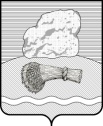 РОССИЙСКАЯ ФЕДЕРАЦИЯКалужская областьДуминичский районСельская Дума сельского поселения«СЕЛО МАКЛАКИ» РЕШЕНИЕ«15» июня 2020 г.                                                    		                               № 14О порядке опубликования ежеквартальных сведенийо численности муниципальных служащих органовместного самоуправления сельского поселения «Село Маклаки», работников муниципальных учреждений сельского поселения «Село Маклаки»  и фактических расходов на оплату их труда       В соответствии со статьей 36 Бюджетного кодекса Российской Федерации, частью 6 статьи 52 Федерального закона от 06.10.2003 №131-ФЗ «Об общих принципах организации местного самоуправления в Российской Федерации», Уставом сельского поселения «Село Маклаки» сельская Дума сельского поселения «Село Маклаки» РЕШИЛА:1. Утвердить Порядок опубликования ежеквартальных сведений о численности муниципальных служащих органов местного самоуправления сельского поселения «Село Маклаки», работников муниципальных учреждений сельского поселения «Село Маклаки» и фактических расходов на оплату их труда согласно приложению.2. Внести в решение сельской Думы сельского поселения «Село Маклаки» от 25.07.2011 № 10 - а «О порядке официального обнародования сведений о ходе исполнения бюджета сельского поселения «Село Маклаки» и о численности муниципальных служащих органов местного самоуправления сельского поселения «Село Маклаки», работников муниципальных учреждений сельского поселения «Село Маклаки» с указанием фактических затрат на их денежное содержание» (далее – Решение) следующие изменения:2.1.  из текста названия Решения и пункта 1 Решения исключить слова «и о численности муниципальных служащих органов местного самоуправления сельского поселения «Село Маклаки», работников муниципальных учреждений сельского поселения «Село Маклаки» с указанием фактических затрат на их денежное содержание»;2.2. из текста названия Приложения к Решению и пункта 1 Приложения к Решению исключить слова «и о численности муниципальных служащих органов местного самоуправления сельского поселения «Село Маклаки», работников муниципальных учреждений сельского поселения «Село Маклаки» с указанием фактических затрат на их денежное содержание»;2.3. признать утратившим силу пункт 3 Приложения к Решению.2.4. пункт 4 Приложения к Решению изложить в следующей редакции:«4. Указанные в пункте 2 настоящего Порядка сведения подлежат официальному опубликованию на информационном стенде администрации сельского поселения «Село Маклаки» в срок не позднее 15 дней со дня подписания постановления главой администрации сельского поселения «Село Маклаки» об итогах исполнения бюджета за соответствующий период.         3. Решение обнародовать путем размещения на информационном  стенде в здании администрации сельского поселения «Село Маклаки».        4. Настоящее решение вступает в силу со дня его официального обнародования.       5. Контроль за исполнением настоящего решения возложить на главу администрации сельского поселения «Село Маклаки».Глава сельского поселения                                                               О.Н. ВолчковаПриложение к решению сельской Думы сельского поселения «Село Маклаки»от 15.06.2020 № 14Порядок опубликования ежеквартальных сведений о численности муниципальных служащих органов местного самоуправления сельского поселения «Село Маклаки», работников муниципальных учреждений сельского поселения «Село Маклаки» и фактических расходов на оплату их труда1. Настоящий Порядок опубликования ежеквартальных сведений о численности муниципальных служащих органов местного самоуправления сельского поселения «Село Маклаки», работников муниципальных учреждений сельского поселения «Село Маклаки» и фактических расходов на оплату их труда (далее – Порядок) разработан в соответствии со статьей 36 Бюджетного кодекса Российской Федерации» и устанавливает процедуру предоставления, утверждения и официального опубликования вышеуказанных ежеквартальных сведений.2. Информация о численности муниципальных служащих органов местного самоуправления сельского поселения «Село Маклаки», работников муниципальных учреждений сельского поселения «Село Маклаки» и фактических расходов на оплату их труда предоставляется уполномоченными лицами отдела бюджетного учета администрации МР «Думиничский район» (в соответствии с заключенным соглашением о ведении бюджетного учета между администрацией МР «Думиничский район» и администрацией сельского поселения «Село Маклаки» от 15.08.2013г.) ежеквартально, в срок до 15 числа месяца, следующего за отчетным периодом, в администрацию сельского поселения «Село Маклаки».3. Муниципальные учреждения сельского поселения «Село Маклаки» предоставляют информацию о численности и фактических расходах на заработную плату работников в срок до 10 числа месяца, следующего за отчетным периодом органу, осуществляющему функции и полномочия учредителя, в ведении которого они находятся.4. Уполномоченные лица и руководители подведомственных муниципальных учреждений несут персональную ответственность за своевременность, достоверность предоставляемой информации, ее соответствие отчетности об исполнении бюджета сельского поселения «Село Маклаки», другой официальной отчетности.5. На основании предоставленной информации главой администрации сельского поселения «Село Маклаки» до 20 числа месяца, следующего за отчетным периодом, подготавливаются ежеквартальные сведения о численности муниципальных служащих органов местного самоуправления сельского поселения «Село Маклаки», работников муниципальных учреждений сельского поселения «Село Маклаки» и фактических расходов на оплату их труда, по форме согласно приложению к настоящему Порядку.6. Ежеквартальные сведения о численности муниципальных служащих органов местного самоуправления сельского поселения «Село Маклаки», работников муниципальных учреждений сельского поселения «Село Маклаки» и фактических расходов на оплату их труда подлежат размещению на официальном сайте органов местного самоуправления сельского поселения «Село Маклаки» в информационно-телекоммуникационной сети «Интернет» http://maklaki.ru/ и официальному обнародованию на информационном стенде администрации сельского поселения «Село Маклаки» не позднее 20 числа месяца, следующего за отчетным периодом.Приложениек Порядку опубликования ежеквартальныхсведений о численности муниципальныхслужащих органов местного самоуправления сельского поселения «Село Маклаки», работников муниципальных учреждений сельского поселения «Село Маклаки» и фактических расходов на оплату их трудаСВЕДЕНИЯо численности муниципальных служащих органов местного самоуправления сельского поселения «Село Маклаки», работников муниципальных учреждений сельского поселения «Село Маклаки» и фактических расходов на оплату их труда за __ квартал 20___ года(с нарастающим итогом с начала года)Категория работниковСреднесписочная численность работников, чел.Фактические расходы на заработную плату работников за отчетный период, тыс. рублейМуниципальные служащие органов местного самоуправления сельского поселения «Село Маклаки»Работники муниципальных учреждений сельского поселения «Село Маклаки»